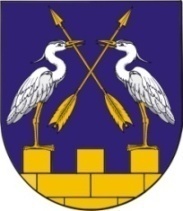 МО АДМИНИСТРАЦИЙЖЕ
«КОКШАЙСК СЕЛА АДМИНИСТРАЦИЙ»ПУНЧАЛЖЕ424915, Марий Эл Республик,  Звенигово район, Кокшайск села,   Почтовый  ур. 8.АДМИНИСТРАЦИЯ МО «КОКШАЙСКОЕ СЕЛЬСКОЕ ПОСЕЛЕНИЕ» ПОСТАНОВЛЕНИЕ424915, Республика Марий Эл, Звениговский район    с.Кокшайск   ул.Почтовая, 8.Тел(83645)6-82-21, факс 6-82-19. e-mail: kokshask.adm@yandex.ru,     ИНН/КПП 1203005905/120301001от 30 ноября 2015 года  № 319  Об утверждении Правил определения требованийк закупаемым  заказчиками отдельным видам товаров, работ, услуг(в том числе  предельных цен товаров, работ, услуг)В соответствии со статьей 19 Федерального  закона  от 05.04.2013г.                    № 44–ФЗ «О  контрактной системе в сфере закупок товаров, работ, услуг для  обеспечения государственных и муниципальных нужд», постановлением Правительства Российской Федерации от 02 сентября . № 926 «Об утверждении  Общих правил определения требований  к закупаемым заказчиками отдельным видам товаров, работ, услуг (в том числе предельных цен товаров, работ, услуг)», руководствуясь пунктом 6.1 Положения об Администрации муниципального образования «Кокшайское сельское поселение», Администрация МО «Кокшайское сельское поселение»ПОСТАНОВЛЯЕТ:1. Утвердить Правила  определения требований к закупаемым заказчиками отдельным видам товаров, работ, услуг (в том числе предельных цен товаров, работ, услуг, согласно приложению.2. Контрактному управляющему Администрации муниципального образования «Кокшайское сельское поселение» до 31 декабря 2015 года  разработать и утвердить в соответствии с Правилами, утвержденными настоящим постановлением, требования к закупаемым Администрацией муниципального образования «Кокшайское сельское поселение» отдельным видам товаров, работ, 3. Настоящее постановление подлежит размещению в единой информационной системе.4.  Контроль за исполнением настоящего постановления  оставляю за собой.5.  Настоящее постановление вступает в силу с 1 января 2016 года, за исключением пункта 2, вступающего в силу со дня подписания настоящего постановления.Глава администрации МО«Кокшайское сельское поселение»                                П.Н.Николаев